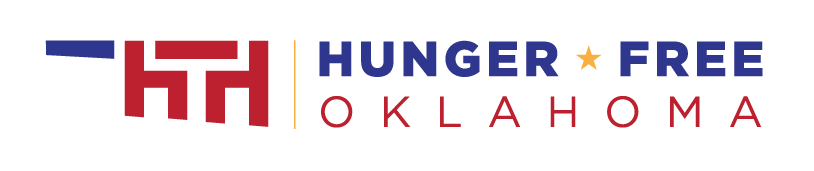 P-EBT Sample Facebook/Twitter Post English:Did your child receive free or reduced-price school meals in the spring 2020 semester? Pandemic EBT provides families financial support to cover the cost of groceries due to your children missing meals during school closures this spring. Learn more – www.hungerfreeok.org/pebt P-EBT Sample Facebook/Twitter Post Zomi:Na ta in sangah, 2020 kum spring hun sung in sang-an amawkna or a tawm man in angah hiam? Spring bei kuan in ,na tate sang-an a ngah khak loh hun sung teng a ding, mehteh mehgah leina ding Pandemic EBT in ong panpih hi. Na theihbeh nop leh - hungerfreeok.org/pebt ah na kan beh in.P-EBT Sample Text Message English:Did your child receive free or reduced-price school meals during the spring 2020 semester? Pandemic EBT provides families financial support to cover the cost of groceries due to your children missing meals during school closures this spring. Learn more here – www.hungerfreeok.org/pebt P-EBT Sample Text Message Zomi: Na ta in sangah, 2020 kum spring sung in sang-an amawkna or a tawm man in angah hiam? Spring bei kuan in ,na tate sang an a ngah khak loh hun sung teng a ding, mehteh mehgah leina ding Pandemic EBT in ong panpih hi. Na theihbeh nop leh - hungerfreeok.org/pebt ah na kan beh in.P-EBT Robo Call Script 1 English:Hello! This is [share Name/Title/Organization] If your child received free or reduced-price school meals  during the spring 2020 semester you may be eligible for a Pandemic Electronic Benefits Transfer card, or P-EBT card. P-EBT provides up to $250 per eligible child to help your household replace meals lost due to school closures. To learn more, visit www-dot-hungerfree-o-k-dot-o-r-g-forward slash-p-e-b-t . Thank you!P-EBT Robo Call Script 1 Zomi: Hello! Kei pen [Min,Zaa,Kipawlna] hi’ng. Na ta in 2020 kum, Spring sung in sang-an amawkna or a tawm man in angah leh Pandemic Electronic Benefits Transfer card, or P-EBT ngah thei kha ding hi teh. Sang kikah theihloh sung teng, sang an ngah nawn loh na hang in na innkaun sung ah nekledawn ong pan pih theih na ding in naupang khat ai $250 ciang bang P-EBT in pia hi. Na theih beh nop leh – www.hungerfreeok.org/pebt ah nakan beh in.P-EBT Robo Call Script 2 English:Hello [school/organization name] families! This is [title, name] calling to let you know about an important resource to help families who are struggling because of the pandemic. If your child was eating free or reduced-price school lunch in March 2020, you are eligible for food purchasing assistance of $250 per eligible child.The Oklahoma Department of Human Services will be sending Pandemic Electronic Benefits Transfer benefits, or P-EBT, to eligible families – you do not need to apply. If you already have an EBT card the benefits will be loaded on your existing card. If you do not currently have an EBT card, please look out for a P-EBT card in the mail. Watch closely as the outside envelope may not clearly say P-EBT.P-EBT is available to any child who was receiving free or reduced-price school lunch in March 2020. It will not impact your citizenship or immigration status.To learn more, visit www-dot-hungerfree-o-k-dot-o-r-g-forward slash-p-e-b-t . Thank you!P-EBT Robo Call Script 2 Zomi: Hello! Kei pen [Min,Zaa,Kipawlna] hing. Hih pulnatna hang in hatsatna thuak innkuan te huhna ngah theih na ding a thupi khat ong thei sak nuam a ong sam hing. Na ta in 2020 kum March kha sung in sangan a mawkna a hih kei leh a tawm man in a ngah leh an lei theih na ding sang naupang khat ciang $250 bang ngah thei hi teh. Angah ding innkuante tungah Oklahoma Department of Human Services in Pandemic Electronic Benefits Transfer benefits, or P-EBT ong khak ding hi. Hih pen siauh kul lo hi. EBT card na neih khit leh hih hamphatna sum pen na card sung ah ong ki thun sak ding hi. EBT card na neih kei leh na Mail hoihtak na en in la, kician tak in na en in. Bang hang hiam cih leh lai-ip tungah P-EBT ci-in kituam at lo kha thei ding hi.P-EBT pen 2020 kum March kha sung sang-an amawkna or a tawmman in angah sang naupang khempeuh in ngah ding hi. Gammi na hihna, gambeelmi nahihna sukhalo,nawngkaai saklo ding hi.Na theih beh nop leh – www.hungerfreeok.org/pebt ah nakan beh in.P-EBT Sample App Message or Website Banner English:Did your child receive free or reduced-price school meals during the spring 2020 semester? Pandemic EBT provides families financial support to cover the cost of groceries due to your children missing meals during school closures this spring. Learn more here – www.hungerfreeok.org/pebt P-EBT Sample App Message or Website Banner Zomi: Na ta in 2020 kum Spring hun sung in sang-an a mawkna or a tawmman in angah hiam? Sping bei kuan in, na tate sang-an a ngah khak loh hun sung teng a ding, mehteh mehgah leina ding Pandemic EBT in ong panpih hi. Na theihbeh nop leh - hungerfreeok.org/pebt ah na kan beh in.Email/Letter Template English:Subject Line: Pandemic Benefits Can Help You Buy FoodBody:
Hello [school/organization name] families!We are writing to let you know about an important resource to help families who are struggling because of the pandemic. If your child was eating free or reduced-price lunch school lunch in March 2020, you are eligible for food purchasing assistance of $250 per eligible child!The Oklahoma Department of Human Services will be sending Pandemic Electronic Benefits Transfer benefits, or P-EBT, to eligible families – you do not need to apply. If you already have an EBT card the benefits will be loaded on your existing card. If you do not currently have an EBT card, please look out for a P-EBT card in the mail. Watch closely as the outside envelope may not clearly say P-EBT.P-EBT is provided to any child who was receiving free or reduced-price school lunch in March 2020. It will not impact your citizenship or immigration status.To learn more, visit www.hungerfreeok.org/pebt. Thank you!Email/Letter Template Zomi: Subject Line: Pandemic hamphatna in an lei na ding ong huh ding hi.Body: Hello [Sang min, kipawlna min] Innkuan te!Hih pulnatna hang in hatsatna thuak innkuan te huhna ngah theihna ding a thu pi khat ong theisak nuam a lai tawh ong khak hi’ng. Na ta in 2020 kum March kha sung in sang-an a mawkna a hih kei leh a tawm man in a ngah leh an lei theihna ding sang naupang khat ciang $250 bang ngah thei hi teh.Angah ding innkuante tungah Oklahoma Department of Human Services in Pandemic Electronic Benefits Transfer benefits, or P-EBT ong khak ding hi. Hih pen siauh kul lo hi. EBT card na neih khit leh tua hamphatna sum pen na card sung ah ong ki thunsak ding hi. EBT card na neih kei leh na Mail hoih tak na en in la, kician takin na en in. Bang hang hiam cih leh lai-ip tungah P-EBT ci in ki tuam at lokha thei ding hi.P-EBT pen 2020 kum March kha sung sang-an amawkna or a tawmman in angah sangnaupang khempeuh in ngah ding hi. Gammi hihna le gambeelmi hihna sukhalo, nawngkaai saklo ding hi.Na theih beh nop leh – www.hungerfreeok.org/pebt ah nakan beh in.